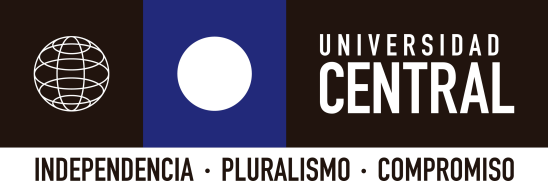 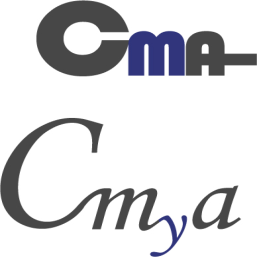 Folio N° ____ (Número interno centro Mediación)FICHA DE ATENCIÓN DE CENTRO DE MEDIACION PARA CLINICA JURIDICA Y FORENSEAntecedentes Generales:	Fecha de envío de CJF:Fecha envío de CM a CJF:Mediador/a:Mail Mediador/a: Profesor/a Clínico a cargo:Mail profesor/a:Estudiantes: Mail contacto estudiantes: Materia:Solicitante:Nombre completo: SolicitadoNombre completo: Fecha de 1° atención:Del Mediador/a